INDICAÇÃO Nº 1871/2021Excelentíssimo Senhor PresidenteEmenta: Manutenção e melhorias na quadra de areia da Praça localizada na Rua Ignácio Spadaccia – Vila Santo Antônio.INDICAMOS a Excelentíssima Senhora Prefeita Municipal de Valinhos, Senhora Lucimara Godoy Vilas Boas, obedecendo aos termos regimentais vigentes, dentro das formalidades legais e ouvido o esclarecido Plenário, que proceda a estudos e tome as legais e cabíveis providências, objetivando-se a manutenção e melhorias na quadra de areia da Praça localizada na Rua Ignácio Spadaccia – Vila Santo Antônio.Justifica-se a presente indicação, tendo em vista que tal quadra se encontra em péssimo estado de conservação, sendo necessárias melhorias, como instalação de novo alambrado e reposição de areia. Anexo, fotos.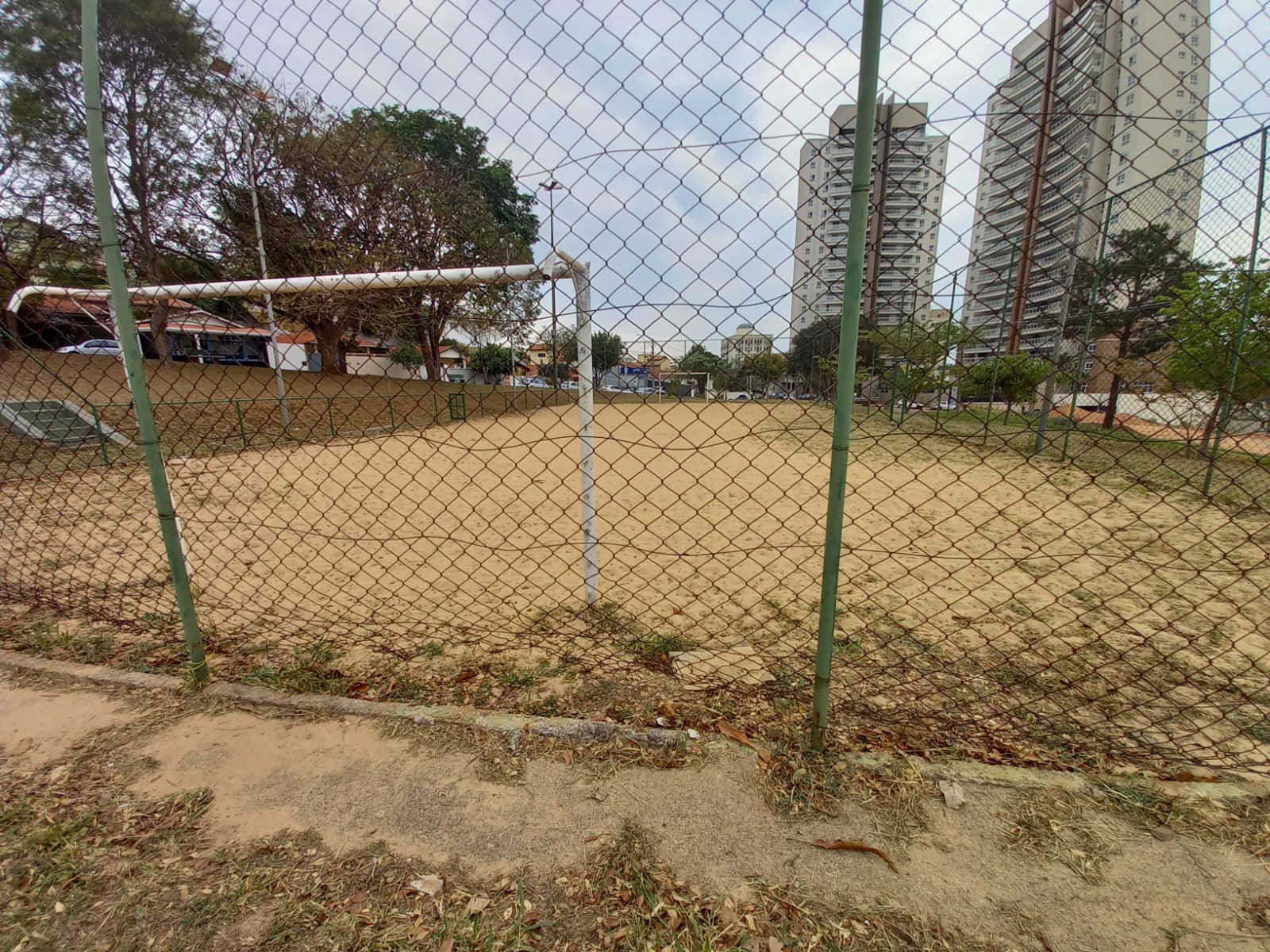 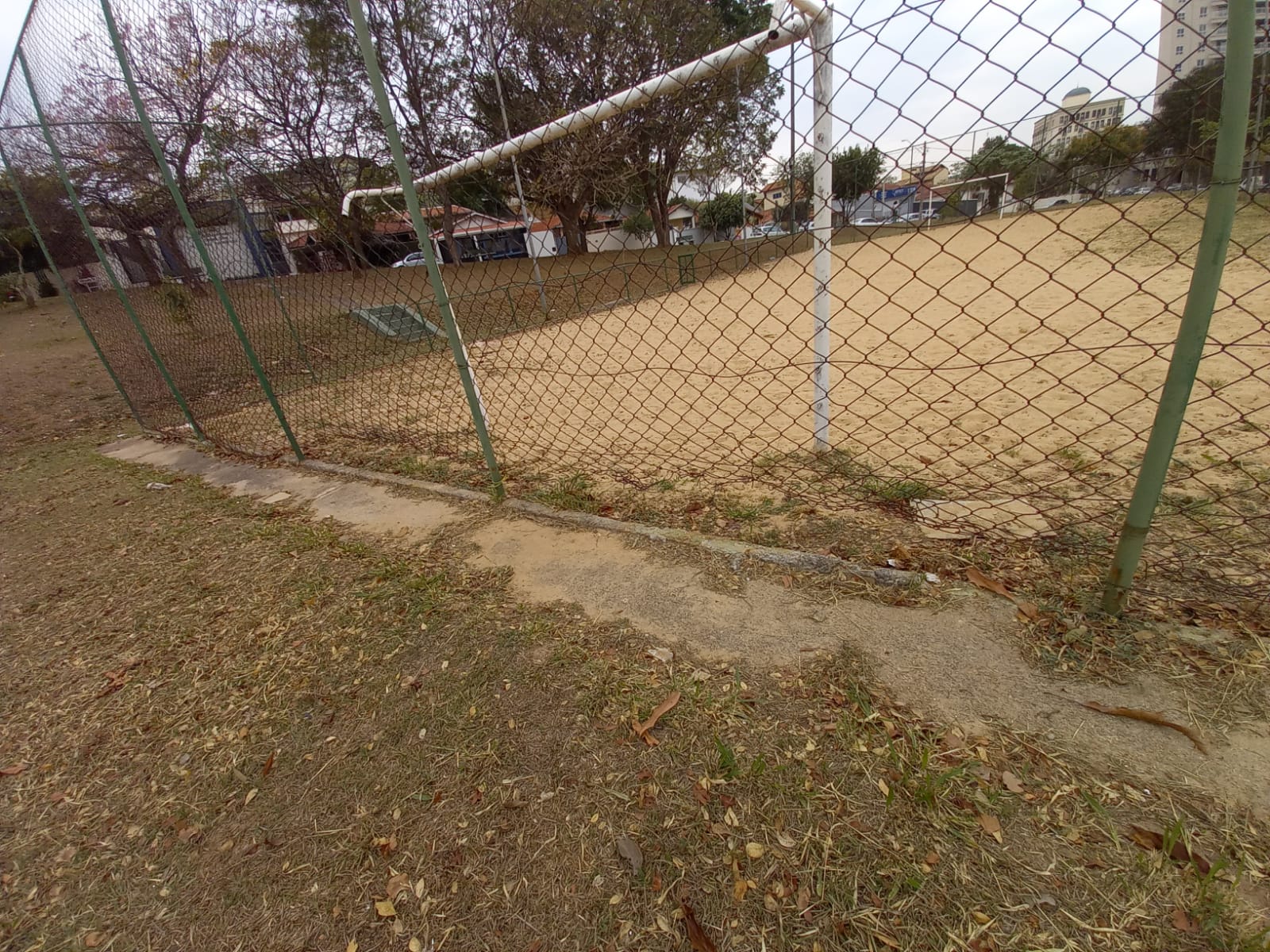 	Diante do exposto, solicitamos a Senhora Prefeita Municipal, que estude com atenção esta nossa proposição e que na medida do possível procure atendê-la.	Valinhos 17 de setembro de 2021______________________FÁBIO DAMASCENOVereador